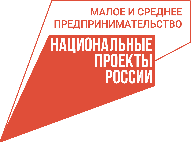 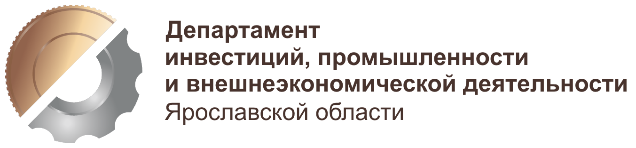 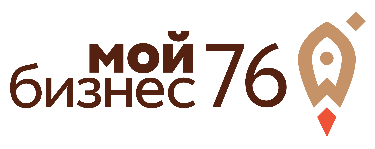 ДНИ ПРЕДПРИНИМАТЕЛЯ ЯРОСЛАВСКОЙ ОБЛАСТИДНИ ПРЕДПРИНИМАТЕЛЯ ЯРОСЛАВСКОЙ ОБЛАСТИДНИ ПРЕДПРИНИМАТЕЛЯ ЯРОСЛАВСКОЙ ОБЛАСТИКруглый стол «Финансовые услуги группы РЭЦ и существующие меры поддержки экспортеров»Круглый стол «Финансовые услуги группы РЭЦ и существующие меры поддержки экспортеров»Круглый стол «Финансовые услуги группы РЭЦ и существующие меры поддержки экспортеров»Круглый стол «Финансовые услуги группы РЭЦ и существующие меры поддержки экспортеров»Дата и время проведения: 26 мая 2022 года, 13:00-15:00 часовДата и время проведения: 26 мая 2022 года, 13:00-15:00 часовРегистрация на сайте: https://мойбизнес76.рф Телефон для справок: 8 (4852) 594-754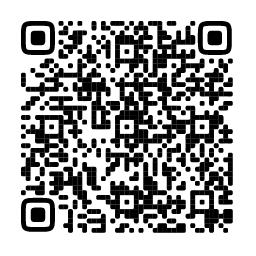 Место проведения: Ринг Премьер Отель, зал «Утёсов», г. Ярославль, ул. Свободы, 55 (вход с ул. Свободы)Участники: представители экспортно ориентированных предприятий региона Предполагаемое количество участников: 50 человек Модератор: Анциферова Наталья Владимировна, генеральный директор АНО «Центр экспорта Ярославской области»Место проведения: Ринг Премьер Отель, зал «Утёсов», г. Ярославль, ул. Свободы, 55 (вход с ул. Свободы)Участники: представители экспортно ориентированных предприятий региона Предполагаемое количество участников: 50 человек Модератор: Анциферова Наталья Владимировна, генеральный директор АНО «Центр экспорта Ярославской области»Место проведения: Ринг Премьер Отель, зал «Утёсов», г. Ярославль, ул. Свободы, 55 (вход с ул. Свободы)Участники: представители экспортно ориентированных предприятий региона Предполагаемое количество участников: 50 человек Модератор: Анциферова Наталья Владимировна, генеральный директор АНО «Центр экспорта Ярославской области»Место проведения: Ринг Премьер Отель, зал «Утёсов», г. Ярославль, ул. Свободы, 55 (вход с ул. Свободы)Участники: представители экспортно ориентированных предприятий региона Предполагаемое количество участников: 50 человек Модератор: Анциферова Наталья Владимировна, генеральный директор АНО «Центр экспорта Ярославской области»13:00-13:10Приветственное слово - Ладышев Григорий Владимирович, руководитель Территориального управления по Центральному федеральному округу АО «Российский экспортный центр»- Анциферова Наталья Владимировна, генеральный директор АНО «Центр экспорта Ярославской области»- Котова Ирина Леонидовна, директор Центра непрерывного образования ФГБОУ ВО «Ярославский государственный университет им. П.Г. Демидова»Приветственное слово - Ладышев Григорий Владимирович, руководитель Территориального управления по Центральному федеральному округу АО «Российский экспортный центр»- Анциферова Наталья Владимировна, генеральный директор АНО «Центр экспорта Ярославской области»- Котова Ирина Леонидовна, директор Центра непрерывного образования ФГБОУ ВО «Ярославский государственный университет им. П.Г. Демидова»Приветственное слово - Ладышев Григорий Владимирович, руководитель Территориального управления по Центральному федеральному округу АО «Российский экспортный центр»- Анциферова Наталья Владимировна, генеральный директор АНО «Центр экспорта Ярославской области»- Котова Ирина Леонидовна, директор Центра непрерывного образования ФГБОУ ВО «Ярославский государственный университет им. П.Г. Демидова»13:10-13:20Обзор услуг АНО «Центр экспорта Ярославской области»Докладчик: Анциферова Наталья Владимировна, генеральный директор АНО «Центр экспорта Ярославской области»Обзор услуг АНО «Центр экспорта Ярославской области»Докладчик: Анциферова Наталья Владимировна, генеральный директор АНО «Центр экспорта Ярославской области»Обзор услуг АНО «Центр экспорта Ярославской области»Докладчик: Анциферова Наталья Владимировна, генеральный директор АНО «Центр экспорта Ярославской области»13:20-14:05Меры финансовой и нефинансовой поддержки экспортной деятельности по линии АО «Российский экспортный центр»Докладчики: - Ладышев Григорий Владимирович, руководитель Территориального управления по Центральному федеральному округу АО «Российский экспортный центр»- Райхман Алексей Викторович, руководитель проекта по поддержке регионального экспорта АО «Российский экспортный центр»Меры финансовой и нефинансовой поддержки экспортной деятельности по линии АО «Российский экспортный центр»Докладчики: - Ладышев Григорий Владимирович, руководитель Территориального управления по Центральному федеральному округу АО «Российский экспортный центр»- Райхман Алексей Викторович, руководитель проекта по поддержке регионального экспорта АО «Российский экспортный центр»Меры финансовой и нефинансовой поддержки экспортной деятельности по линии АО «Российский экспортный центр»Докладчики: - Ладышев Григорий Владимирович, руководитель Территориального управления по Центральному федеральному округу АО «Российский экспортный центр»- Райхман Алексей Викторович, руководитель проекта по поддержке регионального экспорта АО «Российский экспортный центр»14:05-14:50Открытый микрофон. Диалог с руководителями промышленных предприятий Ярославской областиОткрытый микрофон. Диалог с руководителями промышленных предприятий Ярославской областиОткрытый микрофон. Диалог с руководителями промышленных предприятий Ярославской области14:50-15:00Подведение итогов круглого столаПодведение итогов круглого столаПодведение итогов круглого стола